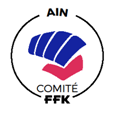 Site internet : http:// ffkama.fr/departement01  COMITE DEPARTEMENTAL DE L’AINDirection TechniqueInformations aux clubsCompétitions kata et kumité Les inscriptions en ligne sont ouvertes pour les compétitions KATA du 27 novembre à LAGNIEU (date limite d’inscription le 17 novembre) et KUMITE le 11 Décembre à VONNAS (date limite d’inscription le 1er décembre).                                          Déroulé de la compétition KATA du 27 novembre :Stage d’arbitrage de 8h à 9h dirigé par Zoubir ARESKI.Début compétition des minimes, cadets, juniors et seniors à 9h et des pupilles et benjamins à 10h. Déroulé de la compétition KUMITE à VONNAS :Stage d’arbitrage de 8h à 9h dirigé par Zoubir ARESKI.Début de la compétition des minimes, cadets, juniors et seniors à 9h et des pupilles et benjamins à 13h30.Les examens de grade Les imprimés d’inscriptions aux grades sont disponibles sur le site départemental, ils sont à renvoyer dument remplis au moins 30 jours avant l’examen au responsable de la commission des grades Alain RICQUIER  46 allée des capucines SONOD 01300 BELLEY.Une réunion d’information théorique concernant la réglementation des grades est prévue à l’issue de la compétition KATA du 27 novembre 2022 à LAGNIEU de 11h30 à 13h. La présence à cette réunion est obligatoire pour pouvoir intégrer la commission des grades en qualité de jury.Le comité départemental propose aux pratiquants licenciés et ceintures noires une formation de préparation technique aux examens des grades le lundi 14 novembre et le lundi 5 décembre à MIRIBEL de 19h30 à 20h30. Ce stage sera dirigé par Christian BOUILLARD CN 7ème dan.  A l’issue d’une de ces deux formations vous pourrez bénéficier d’un point de bonification pour votre prochain examen de grade.Les entrainements kumité  A compter de cette saison sportive le comité propose des entrainements KUMITE dirigés par Alexandre BOUILLARD et Hakim BEN SAHEL au Dojo de MIRIBEL les samedis 29 octobre, 26 novembre et 18 décembre de 10h à 11h30.Les formations AFA, DAF et DIF vont débuter en novembre, ne tarder pas pour vous rapprocher du responsable Nicolas MANNINO.    Pour tous renseignements complémentaires concernant la commission technique et les différents évènements sportifs vous pouvez me contacter au 06 14 59 54 32.  Christian BOUILLARD  DTD                                                                                                               